						Jogo da Memória Astronômico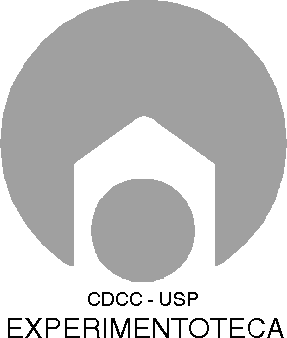 						NOME	ESCOLA			EQUIPE 			SÉRIE		PERÍODO 			DATA QUESTÃO PRÉVIAQuando estudamos Astronomia na escola, geralmente aprendemos mais sobre o Sistema Solar. Embora seja um aprendizado muito importante, o Universo é muito grande e possui várias outras regiões e/ou corpos interessantes que podem ser estudados. Antes de se juntar com o grupo que irá jogar o Jogo da Memória Astronômico, pense em quantos objetos astronômicos conseguir e escreva-os no espaço abaixo. Mostre para os colegas do grupo e veja se alguém pensou em outros objetos diferentes dos que estão na sua lista.JOGO DA MEMÓRIAMATERIAL1 jogo da memória com 48 peçasPROCEDIMENTOFormar grupos de 2 a 4 participantes;Distribuir todas as peças em uma superfície plana, formando um retângulo de 6 peças x 8 peças, todas viradas para baixo;Os participantes podem decidir quem será o primeiro jogador;Cada jogador pode virar duas peças e todos da mesa podem observá-las. Se forem iguais, o jogador pega as duas e pode realizar outra jogada. Se elas forem diferentes, as duas peças são colocadas novamente viradas para baixo, no mesmo lugar em que estavam inicialmente e o turno passa para o próximo jogador;O jogo termina quando acabarem as peças viradas para baixo. O jogador que possuir mais peças será o ganhador.QUESTÕES1. Analise as cores da borda das cartas e relacione-as com um tipo de objeto, preenchendo a tabela abaixo.2. Pense e pesquise sobre as principais características de cada tipo de objeto e preencha a tabela abaixo. Encontre outros exemplos de cada tipo de objeto além dos presentes no jogo, se existirem.Cor da cartaTipos de objetos1- Amarelo(  ) Galáxias2- Azul(  ) Estrelas3- Verde(  ) Instrumentos4- Vermelho(  ) Outros objetos presentes no Sistema Solar (como cometas e planetas, por exemplo)5- Roxo(  ) Planetas6- Laranja(  ) Objetos de céu profundoTipos de ObjetoCaracterísticas principaisOutros exemplosEstrelasPlanetasOutros objetos presentes no Sistema SolarGaláxiasObjetos de céu profundoInstrumentos